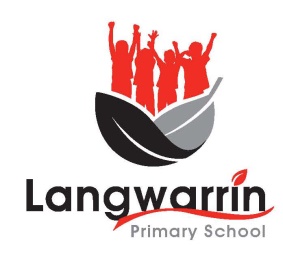 Time:  	4pm					Date: 22/7/2020Venue: Zoom Members: Executive Officer:Mark MoorhouseMark MoorhouseMark MoorhouseParent members:Emma BoagTracey MottersheadCandy WarburtonEmma CollinsSally Fowler Natalie AlpineHasna WaldronMichael KramerDET members: Nicola PepperRowan BalzaryJaime HumphreyJade HanstedVisitors: Angela StaceyAngela StaceyAngela StaceyMinutes taken by: Jade HanstedChair:Emma BoagItemDetails of discussionAction/Recommendations Welcome and Acknowledgement of Country The Chair welcomed members and acknowledged country.  We would like to acknowledge the traditional custodians of this land, the Bunurong people and pay our respects to the Elders both past, present and future for they hold the memories, the traditions, the culture and hopes of Aboriginal AustraliaEmma read it outApologies Sally Fowler Hasna WaldronCandy WarburtonNatalie AlpineQuorum The Chair noted that a quorum was present YesConflict of InterestThe Chair called for any conflict of interest.None declaredNoneMinutes of the previous meeting Minutes of the meeting held on June 3rd 2020 were previously distributedMotion:“That the Minutes of the meeting held on June 3rd 2020 be accepted”. Moved by:  Emma BoagSeconded by:  Emma CollinsCarriedBusiness from the previous minutesWhat action is requiredNothing raisedAction / Motion:  noneMoved by:Seconded by:CarriedStrategic Plan/Annual Implementation Plan
 Key points discussed AIP midyear reflection Mark talked about the mid-year monitoring change, and what goals from our AIP could we get into our professional development plans.We discussed how it has changed now that we are back to remote learning again.Teachers have included live videos twice daily with the students to help with questions/concerns for online learning, which has had good feedback, and reduced some of the stress of parents and families. Stan has asked for consistency in being in contact with students and doing this at least once weekly, and we are now doing this 10 times a week with our live sessions.We will hopefully move to live teaching moments later in the coming weeks, after discussions with teachers and feedback received.The previous parent survey from remote learning has set us up for remote learning 2.0, where we have considered some changes.School council then discussed the lives and the feedback was positive. We also discussed the afternoon sessions and how some classes have lower numbers in the afternoon and discussed some ideas to possibly get these numbers up.What action is required NoneMotion: We accept the mid-year reflection as tabledMoved By: Michael KramerSeconded By: Jaime HumphryCarriedEssential Business 1: Annual Report Rowan briefly presented Annual Report:The Public meeting will be held at 4:45pm today.  We have received 3 public requests to join the virtual meeting.This report is usually presented within the first few meetings of the year, but due to Covid19 we have an extension until the end of August. Emma will attest the report before the next meeting.Rowan mentioned some key points which included:FISO: our work with literacy with the implementation of Julie Shepherd’s approach, our play leaders, our engagement with the Regional Autism Inclusion Consultant, staff completed the Disability Standards for Education eLearning modules, our engagement with Shaun Wells in high impact teaching strategies.Achievements: this included our NAPLAN data from 2019, some of our areas are higher, some or lower than our similar schoolsWe will continue to focus on Literacy, although will have a strong Numeracy focus for next couple of yearsEngagement: Our attendance results are the best they have been in 5 years, and our students attitude to school has improvedWellbeing: 18 students on the Program for Students with Disabilities, 10 Koorie students, 11 OOHC students, our THRIVE program has and will continue, and we engaged with Simon from Real Schools in 2019Finance: The school had a healthy surplus at the end of 2019, we obtained a grant for the ANZAC Garden, continued funding for our Chaplain 2 days a week and our ICT agreement for new iPads and netbooksPerformance: Our parent survey was on the mark, English and Maths was on the mark, NAPLAN results were above for reading and attendance higher than the state average, our connectedness was above the state medianMotion: The school council endorse the annual reportMoved By: Michael KramerSeconded By: Tracy MottersheadCarriedCorrespondence Incoming correspondence Changes to school council insurance programSchool summit (remote learning) Grant application for ovalLetter to parents from SecretaryCommunication for schoolsTemperature screening Camps, excursions, playgroundsDevicesCovid sessions for staffFace masks in schoolsOutgoing correspondence Nil Brief description No incoming CorrespondenceOutgoing- Emma will send out the  letter to Mark McKelsonMotion:That the Inwards Correspondence be receivedMoved:  Emma BoagSeconded:  Nicola PepperCarriedPrincipal’s ReportAs tabledMotion:That the Principal’s Report as tabled is acceptedMoved:  Emma CollinsSeconded:  Emma BoagCarried      Curriculum           Sub Committee Key points discussedNoneMotion:Moved: Seconded: RatifiedFinance Sub CommitteeKey points discussedCamps and excursions have been postponed or cancelled due to covid19Angela has put in for a grant of up to $500,000 for the ovalNo current fundraising money due to covid19 except for our colour run previously in the year, the twilight fair may not go ahead due to covid19All financial management and reporting for the JUA for the basketball stadium will now be enacted by EMC. LPS has arranged the transfer of the credit amounts of the operating and capital accounts which is $194,000.59 be transferred to EMC.Motion: That the finance report as tabled is accepted and that all financial management and reporting now be enacted by EMC and that LPS will arrange the transfer of the credit amounts of the operating and capital accounts.Moved: Michael KramerSeconded: Jaime HumphryPFANo reportGeneral Business 1Mark Moorhouse was requested to leave the online meeting whilst the discussion re the process of the recruitment of the Principal for LPS.School Council will receive further information via email from Emma re the process.This is a CONFIDENTIAL process. Next meetingNext Council Meeting to be held on: 26th August 202016.   Closure of meetingThe chairperson declared the meeting closed.Time :  4.47pm